淄博市博山区博山镇人民政府2021年政府信息公开工作年度报告根据《中华人民共和国政府信息公开条例》和《博山区人民政府办公室关于做好2021年政府信息公开工作年度报告编制和发布工作的通知》要求,特编制博山镇人民政府2021年政府信息公开年度报告。本报告中所列数据的统计时限为2021年1月1日至2021年12月31日。本报告可通过博山区政府门户网站（http://www.boshan.gov.cn）查阅或下载。一、总体情况博山镇在区委、区政府的正确领导下，认真贯彻落实《中华人民共和国政府信息公开条例》，全面扩大和深化政府信息公开工作，建立了一套政务公开体系，不断推进政务公开法制化、规范化、科学化，切实保障人民群众的知情权、参与权和监督权，各项政府信息公开工作得到了深入开展。主动公开        2021年以来，博山镇坚持应公开尽公开的原则，主动公开政府信息、回应社会关切。通过不同渠道和方式公开政府信息共2802条。其中，通过政府网站公开政府信息117条，利用微信公众号“博山镇人民政府”“美丽生态家园——博山镇欢迎您”公开信息数305条，通过网络宣传91条。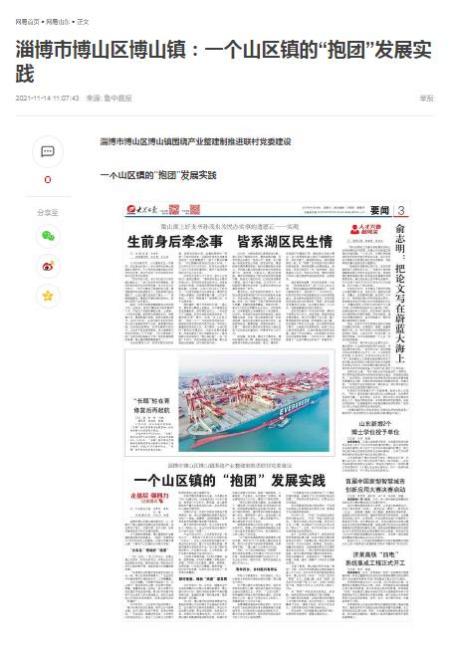 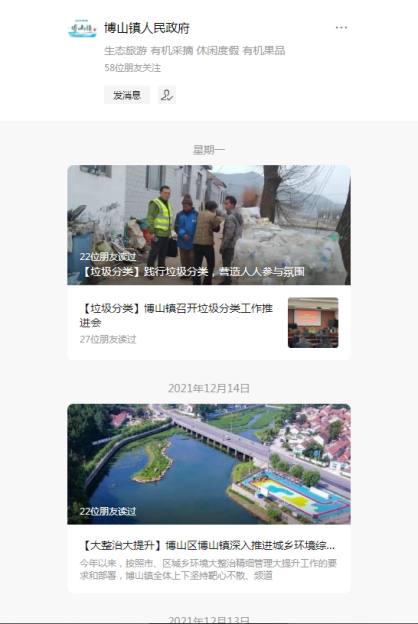 （二）依申请公开博山镇2021年度未收到公开申请。（三）政府信息管理博山镇将政务公开作为一项重要工作来抓，纳入重要议事日程，调整充实了政务公开领导小组，实现镇党委副书记亲自抓、分管领导具体抓、工作人员直接抓，为切实做好政务公开工作奠定了坚实的组织保障。为了加强对政府信息公开、行政权力网上公开透明运行工作，规范、及时、准确地向社会发布信息，博山镇指定1名办公室人员负责信息公开发布工作，加大主动公开力度。（四）平台建设强化政府网站、政务微信公众号、广播电视、新闻媒体等平台建设，不断拓宽公开渠道，扩大信息公开领域，切实增强人民群众知情权和获得感。（五）监督保障严格落实政务公开监督保障工作机制，纳入日常工作安排部署，促进信息公开工作常态化、规范化，积极畅通渠道，广泛接受社会监督。在政府网站上公开咨询和投诉渠道，及时回复社会关切，充分发挥社会监督作用。采取以会代训、专题教育、以点带面等多种方式，完成博山镇2021年政务公开培训计划，为政务公开工作提供保障。二、主动公开政府信息情况三、收到和处理政府信息公开申请情况四、政府信息公开行政复议、行政诉讼情况五、存在的主要问题及改进情况2021年政务公开工作开展以来，我镇虽然做了大量的工作，也取得了一定的成效，但仍存在着一些薄弱环节：一是政务信息内容的规范性有待加强；二是政务信息公开丰富内容和多样化还需要提升。改进情况：1.深化认识，加强公开意识。在2021年的工作中，我镇将更加重视政府信息公开工作，加大政府信息公开的力度，提高全体干部对政府信息公开工作重要性的认识，提升服务群众的水平。2.强化管理，提高信息公开的质量。进一步建立健全政府信息公开工作机制，加强信息审核、发布、监督等工作，促进工作的规范化、常态化。3.规范权力，加大监督力度。继续按照《中华人民共和国政府信息公开条例》和区政府信息公开工作要求，加大对重点领域的信息公开，落实让人民群众监督的承诺，将安监工作置于阳光之下。六、其他需要报告的事项本年度无其他需要报告的事项。第二十条第（一）项第二十条第（一）项第二十条第（一）项第二十条第（一）项信息内容本年制发件数本年废止件数现行有效件数规章000行政规范性文件2 02第二十条第（五）项第二十条第（五）项第二十条第（五）项第二十条第（五）项信息内容本年处理决定数量本年处理决定数量本年处理决定数量行政许可000第二十条第（六）项第二十条第（六）项第二十条第（六）项第二十条第（六）项信息内容本年处理决定数量本年处理决定数量本年处理决定数量行政处罚000行政强制000第二十条第（八）项第二十条第（八）项第二十条第（八）项第二十条第（八）项信息内容本年收费金额（单位：万元）本年收费金额（单位：万元）本年收费金额（单位：万元）行政事业性收费000（本列数据的勾稽关系为：第一项加第二项之和，等于第三项加第四项之和）（本列数据的勾稽关系为：第一项加第二项之和，等于第三项加第四项之和）（本列数据的勾稽关系为：第一项加第二项之和，等于第三项加第四项之和）申请人情况申请人情况申请人情况申请人情况申请人情况申请人情况申请人情况（本列数据的勾稽关系为：第一项加第二项之和，等于第三项加第四项之和）（本列数据的勾稽关系为：第一项加第二项之和，等于第三项加第四项之和）（本列数据的勾稽关系为：第一项加第二项之和，等于第三项加第四项之和）自然人法人或其他组织法人或其他组织法人或其他组织法人或其他组织法人或其他组织总计（本列数据的勾稽关系为：第一项加第二项之和，等于第三项加第四项之和）（本列数据的勾稽关系为：第一项加第二项之和，等于第三项加第四项之和）（本列数据的勾稽关系为：第一项加第二项之和，等于第三项加第四项之和）自然人商业企业科研机构社会公益组织法律服务机构其他总计一、本年新收政府信息公开申请数量一、本年新收政府信息公开申请数量一、本年新收政府信息公开申请数量 0 0 0 0 0 0 0二、上年结转政府信息公开申请数量二、上年结转政府信息公开申请数量二、上年结转政府信息公开申请数量 0 0 0 0 0 0 0三、本年度办理结果（一）予以公开（一）予以公开 0 0 0 0 0 0 0三、本年度办理结果（二）部分公开（区分处理的，只计这一情形，不计其他情形）（二）部分公开（区分处理的，只计这一情形，不计其他情形） 0 0 0 0 0 0 0三、本年度办理结果（三）不予公开1.属于国家秘密 0 0 0 0 0 0 0三、本年度办理结果（三）不予公开2.其他法律行政法规禁止公开 0 0 0 0 0 0 0三、本年度办理结果（三）不予公开3.危及“三安全一稳定” 0 0 0 0 0 0 0三、本年度办理结果（三）不予公开4.保护第三方合法权益 0 0 0 0 0 0 0三、本年度办理结果（三）不予公开5.属于三类内部事务信息 0 0 0 0 0 0 0三、本年度办理结果（三）不予公开6.属于四类过程性信息 0 0 0 0 0 0 0三、本年度办理结果（三）不予公开7.属于行政执法案卷 0 0 0 0 0 0 0三、本年度办理结果（三）不予公开8.属于行政查询事项 0 0 0 0 0 0 0三、本年度办理结果（四）无法提供1.本机关不掌握相关政府信息 0 0 0 0 0 0 0三、本年度办理结果（四）无法提供2.没有现成信息需要另行制作 0 0 0 0 0 0 0三、本年度办理结果（四）无法提供3.补正后申请内容仍不明确 0 0 0 0 0 0 0三、本年度办理结果（五）不予处理1.信访举报投诉类申请 0 0 0 0 0 0 0三、本年度办理结果（五）不予处理2.重复申请 0 0 0 0 0 0 0三、本年度办理结果（五）不予处理3.要求提供公开出版物 0 0 0 0 0 0 0三、本年度办理结果（五）不予处理4.无正当理由大量反复申请 0 0 0 0 0 0 0三、本年度办理结果（五）不予处理5.要求行政机关确认或重新出具已获取信息 0 0 0 0 0 0 0三、本年度办理结果（六）其他处理1.申请人无正当理由逾期不补正、行政机关不再处理其政府信息公开申请 0 0 0 0 0 0 0三、本年度办理结果（六）其他处理2.申请人逾期未按收费通知要求缴纳费用、行政机关不再处理其政府信息公开申请 0 0 0 0 0 0 0三、本年度办理结果（六）其他处理3.其他 0 0 0 0 0 0 0三、本年度办理结果（七）总计（七）总计 0 0 0 0 0 0 0四、结转下年度继续办理四、结转下年度继续办理四、结转下年度继续办理 0 0 0 0 0 0 0行政复议行政复议行政复议行政复议行政复议行政诉讼行政诉讼行政诉讼行政诉讼行政诉讼行政诉讼行政诉讼行政诉讼行政诉讼行政诉讼结果维持结果 纠正其他 结果尚未 审结总计未经复议直接起诉未经复议直接起诉未经复议直接起诉未经复议直接起诉未经复议直接起诉复议后起诉复议后起诉复议后起诉复议后起诉复议后起诉结果维持结果 纠正其他 结果尚未 审结总计结果 维持结果 纠正其他 结果尚未 审结总计结果 维持结果 纠正其他 结果尚未 审结总计000000000000000